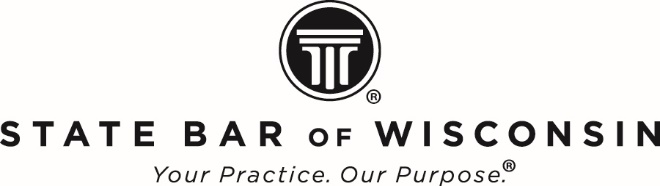 Diversity & Inclusion Action Plan for Fiscal Year 2020Goal 1c: The State Bar of Wisconsin (SBW) will model diversity and inclusion throughout the organization to serve as an example for the legal profession in Wisconsin. BAR LEADERSHIP & ACCOUNTABILITY INTERNAL EFFORTS (Operations)SECTIONS & DIVISIONS CONTENT/COMMUNICATIONS/PROGRAMMINGDEMOGRAPHIC DATA/METRICS NOTE: EVERYTHING BELOW TO BE COMPLETED AFTER FY2020EXTERNAL OUTREACH/COMMUNITY PARTNERSHIPS Strategy: Increase the diversity of member representation in SBW leadership and volunteer rolesStrategy: Increase the diversity of member representation in SBW leadership and volunteer rolesStrategy: Increase the diversity of member representation in SBW leadership and volunteer rolesTacticsResponsibilityDeadlineT1: Promote diversity and inclusion among SBW officers, BOG members, and committee membersTask:  Educate officers, BOG, and committee leaders on the value of diverse and inclusive perspectivesContinue to delegate to DIOC on conducting training at annual leadership orientations, create expectations that all groups will consider diverse candidates for open positions and award selectionsContinue to delegate to DIOC the inclusion of training/CLE on cultural competence, elimination of bias and/or diversity and inclusion education at Annual Meetings and other appropriate events  Report on the progress of implementing D + I efforts at BOG meetings to reinforce importanceDirect the Governance Committee to recommend a process for filling BOG open positions that encourages diverse candidatesDirect the nominating committee to advance a diverse slate for president-elect and officer positions  Create expectation that the incoming State Bar president will consider diversity when appointing committee chairsExecutive Committee (EC)/Board of Governors (BOG)Fall 2018T2:  Strengthen the SBW’s relationship with affinity bar associations and other diverse legal groupsPresident/BOG/staffTask:  Continue BOG Building Bridges (BB) Program to engage representatives of affinity bar associations; actively mentor these representatives to ensure a welcoming environmentTask:  Offer BB liaisons opportunities to report on their associations’ work and upcoming eventsTask:  Organize regular meetings between the SBW and affinity bar leaders to improve communication, identify areas of collaboration, and overcome barriers to participation; coordinate calendars to avoid event conflictsTask:  Invite local/affinity bar leaders to BOG networking events Task:  Encourage local/affinity bars leaders to advance names of candidates for leadership positionsTask:  Encourage local/affinity bars to communicate to their members SBW leadership opportunities and educate their members on the importance of voting in SBW electionsTask:  Continue to publish current information regarding affinity bars and its leaders on WisBar.orgECECOfficers/staffEC/staffPresident/Nominating Committee (NC)Staff OngoingFall 2018Spring 2019Spring 2019Ongoing T3: Recruit and train diverse attorneys for leadership positions Task:  Continue Leadership Summit Task:  Continue Leadership AcademyTask:  Continue Young Lawyers ConferenceTask:  Educate Building Bridges liaisons about leadership opportunities, actively recruit liaisons to run for BOG positions or serve in other leadership/volunteer capacitiesLeadership Development Committee (LDC)LDCYLD officers/liaisonsT4: Recruit diverse attorneys to advise the SBW on issues of diversity and inclusionTask:  Continue to appoint diverse members to support the work of the Diversity and Inclusion Oversight Committee (DIOC)Task:  Continue to have DIOC report on its work directly to EC and BOGECDiversity & Inclusion Oversight Committee (DIOC)T5: Encourage diversity and inclusion in the nomination and selection of SBW award recipientsTask:  Educate groups responsible for the nomination and selection of SBW award recipients on the expectation that diversity will be considered when selecting recipientsTask:  When appropriate, assist groups responsible for selecting award recipients in communicating opportunities for nominations from diverse groups/membersEC/staffEC/staffT6: Annually benchmark current levels of diversity in SBW officers, BOG, and committees•     Task:  Determine demographics to reportEC/staffMarch 1T7: Create Friend of Diversity and Inclusion award to be awarded at the Annual Meeting and Conference (AMC)DIOC/staff/BOGStrategy: Create an organizational culture that attracts, retains, and engages diverse leaders, volunteers, staff, and community partners Strategy: Create an organizational culture that attracts, retains, and engages diverse leaders, volunteers, staff, and community partners Strategy: Create an organizational culture that attracts, retains, and engages diverse leaders, volunteers, staff, and community partners TacticsResponsibilityDeadlineT1: Build cultural competencies so that the SBW is viewed as open and welcoming Human Resources (HR)/Internal D&I TeamTask:  Educate employees about cultural competencies and how implicit biases impact engaging diverse members and retaining a diverse workforce Conduct unconscious bias and bi-monthly all-staff training Kick off January 2018, ongoingTask: Train leadership (BOG members and committee/section/division chairs) on implicit bias, cultural competence, and expectations related to diversity and inclusion goalsJoint Leadership OrientationT2: Effectively communicate the SBW’s commitment and expectations related to diversity and inclusionInternal D&I TeamTask:  Develop messaging that communicates the value of a diverse organization and workforce, and the SBW’s commitment to members, prospective employees, and the publicSpring 2019Task: Develop and maintain career and diversity web content that showcases the SBW’s community engagement, the diversity of membership and workforce, and recognizes internal champions for their successSpring 2019T3: Recruit, hire, and retain a diverse workforceTask: Build a diverse candidate pool through the development of a written recruitment plan, create a pipeline for recruiting open positions by partnering with affinity bars and community organizations, and track applicant demographics voluntarily and separate from applicationsHR/staff directorsFall 2019Task: Remove barriers to hiring and retaining a diverse workforce by identifying barriers to hiring and retaining a diverse workforce;Evaluate the hiring process;Evaluate onboarding process to ensure new hires feel welcome; andBuild diversity and inclusion expectations into manager and employee job descriptions, performance reviews, and exit interviewsHRSpring 2019Task: Conduct annual internal engagement surveys to measure overall employee satisfactionHRSpring 2019T4: Increase the diversity of contractors, suppliers, and vendors, and expand awareness of these partnershipsHR/directorsOngoing  T5: Create diversity staff position(s) to oversee implementation of the D&I Strategic PlanExecutive Director (ED)Fall 2019Strategy: Increase the diversity of the leadership of section and division boards and membershipStrategy: Increase the diversity of the leadership of section and division boards and membershipStrategy: Increase the diversity of the leadership of section and division boards and membershipTacticsResponsibilityDeadlineT1: Assess Diversity & Inclusion GapsTask:  Educate section/division leadership and membership on the benefits of diversity and inclusion, what diversity and inclusion means to the SBW, and provide a forum for open discussion on what diversity and inclusion means to the membership of each section/divisionLeadership/staffOngoingTask: Encourage section/division board members to fill in the demographic data requested on their member profiles on WisBar.org under MyStateBar or in the annual dues statementSection Leaders Counsel (SLC)/staffFall 2018Task: Gather current demographic data of section/division board leadership and general section/division membership. Supplement with additional polling/survey strategies to assess current diversity & inclusion metricsSLC/staffTask: Use section/division membership data to assess section/division strengths and weaknesses regarding diversity; determine what voices are missing, and collaborate with local and affinity bar associations to develop concrete steps to fill voidsSection/division boardsT2: Conduct elections in a way that promotes diversity and inclusionSection/division boards with staff support Spring 19 and future electionsTask:  Develop a diversity and inclusion plan that reaches out to local and affinity bar associations, and identifies and encourages diverse candidates to run for leadership positions. Deliberately and intentionally commit to the plan. Periodically assess progress and adjust strategies as necessary.Task: Consciously consider diversity and inclusion when section/division boards: (a) nominate or appoint section/division members for board elections;(b) fill vacancies on boards or other committees; and(c) establish new committees or subcommittees to transact their businessTask: Reduce barriers for self-nominations within section/division elections, ensuring that nominations are made beyond the reach and connections of current board membersTask: Open committee membership to all section/division members to increase opportunity for engagement, to potentially lead to leadership opportunitiesTask: Develop and implement a system to track diversity in candidates, nominations, and appointmentsStaffT3: Strive for diversity when producing content or holding eventsSection/division boards with staff support OngoingTask:  Consider topics of interest to a diverse audience and topics that would advance the concept of diversity and inclusion relating to section/division fields of law or areas of interestTask: Hold joint programs or diversity focused events with local and affinity bar associations. Reach out to local and affinity bar associations to share upcoming opportunities and eventsTask: Encourage diversity among the speakers in CLE programs and writers in blogs or newsletters. Offer a range of views and perspectivesTask: Look for opportunities to collaborate with other sections/divisions to create new and different ways to expose SBW members to diverse specialties, areas of expertise, and perspectives.  Task:  Consider holding diversity-focused events.Task: Welcome out-of-state lawyers who attend programs.Task: Be thoughtful about the date(s) and location of events. Consider religious holidays and other dates of importance. Make sure meeting sites are accessible to those with physical limitations.T4: Expand the diversity of section/division membershipSection/division boards with staff support OngoingTask:  Conduct outreach to new members:Collaborate with YLD on CLE programs and networking eventsAdd a nonvoting YLD liaison position to section/division boardsProvide scholarship opportunities to section/division/SBW events to section members who are also YLD membersTask: Hold joint programs with local and affinity bar associations focused on diversity; Reach out to local and affinity bar association leaders for assistance in identifying potential members for sections/divisionsTask: Reach out to law schools and take advantage of available opportunities to develop early relationships with future lawyers/potential membersT5: Create accountability and report progressTask:  Communicate SBW’s commitment to diversity & inclusion, and partner with DIOC to create and distribute available resources (e.g., handbook, toolkit, best practices memos (if applicable))SLC/leadership/staff/DIOCJuly 2019 (then annually)Task: Appoint D & I liaisons for each section/division, whose charge is to lead their group’s planning and implementation; report progress to the State Bar each spring as part of the annual report requirementSection/division boardsJuly 2019 (then annually)Task:  Provide annual training for D & I liaisons and section/division chairsSLC/leadership/staffSeptember 2019Strategy: Increase the representation of diverse perspectives in SBW programming, content, and images to reflect the profession’s diversity Strategy: Increase the representation of diverse perspectives in SBW programming, content, and images to reflect the profession’s diversity Strategy: Increase the representation of diverse perspectives in SBW programming, content, and images to reflect the profession’s diversity TacticsResponsibilityDeadlineT1: Gather baseline data to determine the current diversity of speakers and authors Internal D&I TeamFor 2017, analyze the available demographics of AMC and PINNACLE seminar speakers, Wisconsin Lawyer and PINNACLE book authors, and the images associated with promoting these events and publications. Compare this data with current demographics for active, in-state SBW members. Determine demographics to reportNov. 2018, depending on Information Services (IS) resourcesAnnually analyze the demographics of the prior year’s PINNACLE seminar speakers, Wisconsin Lawyer and PINNACLE book authors, and the images associated with promoting these events and publications.1/31/19Depending on the baseline, set appropriate goals for the coming year. 2/15/19 T2: Diversify the pool of program/CLE speakers and authors Identify effective tactics for communicating writing and speaking opportunities with affinity groups        •    Met with WAAL and WHLA leaders on 8/7/18Communications (Comm)/Professional Development (PDD)OngoingDevelop a resource/database to aid in identifying potential authors and speakers, and tracking areas of interest or expertise (explore a cloud-based solution that allows members to self-identify areas of interest/expertise)Internal D & I Team/IS12/31/18Develop a guide to help communicate the SBW’s diversity & inclusion expectations to potential authors, speakers, or volunteer program or content planners, along with practical tips on how to find the desired diversity Use Toolkit as starting point (SBW Attorney Editor, Melita Mullen, to draft by 10/15/18)			Internal D&I Team 12/31/18Select diverse members for volunteer program planning committees, and offer assistance in identifying diverse subject-matter expertsPDD/Member Services (MS)OngoingEncourage experienced authors and speakers to engage younger, diverse associates in writing and speaking opportunities PDD/Comm/MSOngoingIdentify opportunities to collaborate with affinity bars in the development of joint CLE programming. PDD/MSOngoingT3: Showcase the diversity of SBW members, and importance of a diverse and inclusive profession through SBW content and accompanying images Feature a mix of diverse perspectives and images of lawyers who are community leaders, thought leaders, active volunteers, and experts through Wisconsin Lawyer, InsideTrack, and other SBW communications Comm/Marketing (Mktg)/Public Relations (PR)OngoingDevelop ongoing content that encourages diversity & inclusion in legal work settings; showcase examples of successful diversity & inclusion efforts to encourage greater participation CommOngoingPeriodically publish articles informing Wisconsin's legal community about trends in the demographic makeup of the profession, the judiciary, and law students Develop and share content through the SBW’s social media feeds that reflects the SBW’s commitment to diversity & inclusion, and supports the work of SBW affinity bar partners and their membersComm/PR/MktgOngoingThrough the annual Wisconsin Legal Innovations awards, actively recruit nominations of diverse members of the legal community Comm Committee/CommOngoingDevelop ongoing content that demonstrates the SBW’s commitment to diversity & inclusion, telling stories of how these efforts have impacted the personal and professional lives of SBW members  Comm/PR/MktgOngoing Strategy: Collect, maintain, and analyze SBW membership diversity demographic dataStrategy: Collect, maintain, and analyze SBW membership diversity demographic dataStrategy: Collect, maintain, and analyze SBW membership diversity demographic dataTacticsResponsibilityDeadlineT1: Encourage SBW members to self-identify diverse traitsStaff/leadershipOngoingTask:  Communicate why self-identification advances SBW’s strategic goal of achieving greater diversity and inclusionOngoingTask:  Publicize the method(s) for self-identification (ex. dues statement, My State Bar)OngoingTask:  Annually monitor rate of membership self-identificationOngoingTask:  Develop strategies of how to move toward 100% membership self-identificationT2:  Develop guidelines for collecting and disseminating SBW membership diversity demographic data ED/ECFall 2018T3:  Analyze SBW membership diversity demographic dataDIOC/EC/staffOngoingTask:  Provide periodic snapshots of the diversity of SBW membersDIOC/BOG/staffOngoingTask:  Study and identify SBW membership diversity trendsDIOC/BOG/staffOngoingTask:  Track and report progress and, if necessary; alert leadership as to issues or concerns that require attentionDIOC/BOG/staffOngoingT4: Determine what information gaps are barriers to understanding and advancing diversity in the legal profession; develop a plan for gaining this informationDIOC/EC/staffOngoingT5:  Establish organizational benchmarks to set baseline, periodically assess and report progress on improving diversity of Section Leaders and membership to better reflect levels of SBW membershipDIOC/EC/BOGWinter 2018T6:  Create a set of metrics to analyze data DIOC/EC/BOGWinter 2018Strategy: Collect, manage, and analyze law student and faculty diversity demographic data of Wisconsin law schoolsStrategy: Collect, manage, and analyze law student and faculty diversity demographic data of Wisconsin law schoolsStrategy: Collect, manage, and analyze law student and faculty diversity demographic data of Wisconsin law schoolsTacticsResponsibilityDeadlineT1: Create strategies for obtaining diversity demographic data for law students and faculty of UW and Marquette law schoolsDIOC/ECWinter 2018Task:  Assess whether diversity demographic data is currently collected by the law schools and/or by other outside entities (ex. National Association for Law Placement “NALP”, ABA Standard 509 Report)Task: If data is not readily obtainable, identify hurdles and recommend solutionsT2:  Assign responsibility for collecting, managing, and disseminating demographic data for law schoolsED/EC/BOGWinter 2018Task:  Identify who is responsible for collecting and disseminating law student and faculty diversity demographic dataTask:  Adopt and periodically update bar policy for managing and disseminating law student and faculty diversity demographic dataT3: Analyze law student and faculty membership diversity demographic dataDIOC/ECWinter 2018Task: Provide periodic snapshots of the level of student body and faculty diversityTask: Study and identify student body and faculty diversity trendsTask: Track and report progress and, if necessary, alert leadership as to issues or concerns that require attentionStrategy: Collect, maintain, and analyze demographic data of the Wisconsin court systemStrategy: Collect, maintain, and analyze demographic data of the Wisconsin court systemStrategy: Collect, maintain, and analyze demographic data of the Wisconsin court systemTacticsResponsibilityDeadlineT1: Create strategies for obtaining diversity demographic data for the Wisconsin judiciaryDIOC/ECWinter 2018Task:  Assess whether diversity demographic data is currently collected by the Director of State Courts, county governments, municipalities, and/or by other outside entitiesTask: If data is not readily obtainable, identify hurdles and recommend solutionsT2:  Create guidelines for collecting, managing, and disseminating diversity demographic data for the Wisconsin judiciaryED/EC/BOGWinter 2018T3:  Analyze Wisconsin judiciary diversity demographic dataDIOC/ECTask:  Provide periodic snapshots of the level of diversity in the Wisconsin judiciaryTask:  Study and identify diversity trends in the Wisconsin judiciaryTask:  Track and report progress and, if necessary, alert leadership as to issues/concerns that require attentionStrategy:  Serve as a resource to other stakeholders in the SBW and legal professionStrategy:  Serve as a resource to other stakeholders in the SBW and legal professionStrategy:  Serve as a resource to other stakeholders in the SBW and legal professionTacticsResponsibilityDeadlineT1:  Act as a clearinghouse for information related to the diversity of Wisconsin’s legal professionEDOngoingTask:  Periodically provide information to entities within the SBW (SBW leadership, staff, sections, divisions, and committees) regarding their diversity compositionOngoingTask:  Periodically publish diversity demographic data to the Wisconsin legal professionED/Comm DirectorOngoingT2: Respond to requests for demographic data regarding the state of diversity in the SBW and the Wisconsin legal professionEDOngoingT3:  Collaborate with others to perfect the collection, management, and dissemination of diversity demographic dataED/StaffOngoingTask:  Form partnerships with other associations that also collect diversity demographic informationOngoingStrategy: Increase diversity & inclusion in the Wisconsin legal profession and the judiciaryStrategy: Increase diversity & inclusion in the Wisconsin legal profession and the judiciaryStrategy: Increase diversity & inclusion in the Wisconsin legal profession and the judiciaryTacticsResponsibilityDeadlineT1: Increase collaboration to strengthen the SBW’s relationship with various affinity legal groupsOngoingTask: Assign a staff liaison to be point of contact with affinity bar leadership to increase flow of communication and support between the organizations. Attend affinity group annual meetings to ensure SBW is informed regarding the various groups’ priorities for the year, and maintain current rosters on WisBar so they can partner and support when appropriateStaffFall 2018Task: Create a BB liaison position for LGBT Bar Association on BOG, inform BB BOG liaisons of SBW funding and support to attend national organization events, and advance full voting ability for BB BOG liaisonsBOG/EC/Governance Committee Sept/Dec 2018Task: Plan and implement networking reception and training for affinity bar groups at the Annual Meeting to encourage and support networking with SBW leaders (include law students from affinity law groups).Host annual listening sessions with affinity groups, to foster relationship and allow an opportunity for members of underrepresented groups to discuss diversity and inclusion progress, strengths and weaknesses at SBWTraining: Staff/Internal D&I TeamJune 2019Create 3L law student nonvoting liaison positions to the BOG for each of the law school affinity groups at UW Madison and Marquette Law School.T2: Increase representation of diverse attorneys in the legal profession in WisconsinOngoingTask: Research and develop tools/best practices that can be used to market Wisconsin to diverse candidates and distribute to legal employers statewide (incorporated from D&I report).Staff/DIOCSpring 2019Task: Implement SBW partnerships with the various affinity groups and Marquette and UW Law Schools to attend nationwide legal job fairs, to promote WI law schools and legal community.Staff leadership/MSSpring 2019/OngoingTask: Create a mentoring program for out-of-state diverse law students with diverse members of the SBW in the law students’ areas of interest in WI -- use affinity group partnerships and relationships.Interim: Staff leadership and MS;Long term: D & I staffFall 2019Task: Research existing law firm/corporation diversity pipeline programs to determine best practices and strategiesDIOCFall 2018Task: To increase the pipeline of students of color in the legal profession, provide SBW support to local bar programs like the Eastern District of Wisconsin Bar Association mentoring program and middle school and high school career programs like Marquette Law School Summer Institute and UW’s UW Plus program, increasing the visibility of the legal profession in Milwaukee schoolsDIOCFall 2018T3: Support the advancement of women and minorities into law firm leadershipD & I staff Task: Research effective programs developed by other associations, legal organizations, and law firmsStaff with input from DIOCTask:  Create a model D&I plan for law firms and organizations to adapt, resulting in the retention and advancement of diverse lawyersTask:  Form a network of thought leaders and other experts to develop actionable steps. Identify cultural, institutional, and other barriers to advancementTask:  Create a plan to educate and improve law firm culture that ensures a broad selection of firm leaders, sustains and nurtures diverse partners, and promotes meaningful mentoring T4: Encourage, support, and promote the increase in the number of diverse attorneys in the Wisconsin judiciaryOngoingTask:  Increase SBW outreach to diverse attorneys (use affinity group partnership) to communicate regarding judicial vacancies (including court commissioner positions) and opportunitiesCreate a mentoring program for current diverse judges and court commissioners to identify and mentor diverse attorneys to become judges and court commissionersHost networking sessions with diverse judges and law students to foster interest in the judiciaryInterim: StaffLong term: D&I staffOngoingFall 2019 Spring 2018 (prep in between)Task: Develop CLE seminars to educate members of non-dominant cultures and women on how to campaign for the judiciary and seek appointments, fundraise, market, and raise individual profile in the state.Public Affairs/PDDOngoingTask: Review judiciary announcements for implicit and bias and other cultural competencies; submit SBW recommendations on how to improve, if neededDIOCOngoing, beginning ASAPT5: Increase retention of diverse attorneys in law firms, government organizations, corporations, and nonprofits  OngoingTask:  Conduct research and partner with law firms, government organizations (county & local), nonprofits, and corporations to determine best practices for retaining diversity in various fields of employment. Compile information into a toolkit and publish on WisBar.org. Staff/DIOCSpring 2018